R O M Â N I A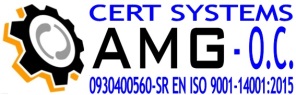 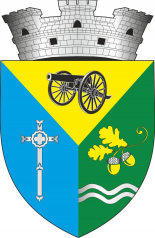 JUDEŢUL ILFOVPRIMĂRIA  ORAŞULUI CHITILAStr. Ion Olteanu, nr. 6, tel. 021.436.37.09; 021.436.37.11; fax 021.436.37.10www.primariachitila.ro; primar@primariachitila.roNr.21222/17.07.2023  ANUNȚde consultare publică	Primăria Orașului Chitila a inițiat procesul de consultare publică pentru elaborarea "Strategiei Integrate de Dezvoltare Urbană". 	În urma consultării cu cetățenii se vor stabili direcțiile generale de dezvoltare ale orașului și se vor identifica proiectele de interes strategic la nivelul întregii comunități, care vor fi realizate în perioada 2023-2030. 	Această strategie va defini direcțiile de dezvoltare ale orașului nostru pentru perioada 2023-2030 și va acoperi o serie de tematici esențiale pentru comunitatea noastră. 	În cadrul acestei strategii, vom acorda o atenție deosebită următoarelor domenii:I. Contextul teritorial, social și economic:	Vom analiza situația actuală a orașului nostru, contextul teritorial și aspectele sociale și economice pentru a înțelege mai bine nevoile comunității noastre și oportunitățile de dezvoltare.II. Infrastructură și servicii comunitare de utilități publice:	Orașul nostru are nevoie de infrastructură modernă și servicii publice eficiente pentru a asigura confortul și bunăstarea cetățenilor noștri. Vom discuta despre proiecte de modernizare a drumurilor, extinderea rețelelor de apă și canalizare, și alte aspecte legate de utilitățile publice.III. Mediu și infrastructura de mediu:	Respectarea mediului înconjurător este esențială pentru viitorul nostru. Vom explora posibilități de implementare a unor proiecte eco-friendly, cum ar fi parcuri de panouri fotovoltaice și măsuri de protejare a mediului înconjurător.IV. Capitalul uman și infrastructura social, educație, sănătate și asistență socială, cultură, patrimoniu și industrii creative, incluziune socială:	Bunăstarea comunității noastre se bazează pe sănătatea și educația cetățenilor. Vom dezvolta proiecte pentru îmbunătățirea infrastructurii sociale și a școlilor astfel încât să asigurăm accesul la servicii medicale și educație de calitate.V. Capacitatea administrativă:	Un factor crucial pentru implementarea cu succes a proiectelor este o administrare eficientă. Vom evalua capacitatea noastră administrativă și vom căuta modalități de a îmbunătăți gestionarea proiectelor de dezvoltare.Vă invităm să luați parte la sesiunile de consultări publice, unde veți avea ocazia să vă exprimați opiniile și să aduceți contribuția dumneavoastră la viitorul orașului Chitila. Pentru a vă înscrie, vă rugăm să folosiți adresa de e-mail consultarepublica@primariachitila.ro.În final, vă mulțumim pentru prezența și implicarea dumnevoastră, în construirea unui oraș mai bun pentru noi toți!